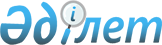 О внесении изменения в постановление акимата района от 13 января 2009 года N 4/1 "О проведении общественных работ в районе в 2009 году"
					
			Утративший силу
			
			
		
					Постановление акимата Павлодарского района Павлодарской области от 4 сентября 2009 года N 250/9. Зарегистрировано Управлением юстиции Павлодарского района Павлодарской области 9 сентября 2009 года N 12-11-113. Утратило силу в связи с истечением срока действия (письмо акимата Павлодарского района Павлодарской области от 11 марта 2011 года  N 52)      Сноска. Утратило силу в связи с истечением срока действия (письмо акимата Павлодарского района Павлодарской области от 11.03.2011 N 52).

      В соответствии с подпунктом 13) пункта 1 статьи 31 Закона Республики Казахстан от 23 января 2001 года "О местном государственном управлении и самоуправлении в Республике Казахстан", пунктом 1 статьи 20 Закона Республики Казахстан от 23 января 2001 года "О занятости населения" и пунктом 8 Правил организации и финансирования общественных работ, утвержденных постановлением Правительства Республики Казахстан от 19 июня 2001 года N 836 акимат района ПОСТАНОВЛЯЕТ:



      1. Внести в постановление акимата района от 13 января 2009 года N 4/1 "О проведении общественных работ в районе в 2009 году", зарегистрированное в Реестре государственной регистрации нормативных правовых актов за N 12-11-105, опубликованное в газете "Нива" от 6 февраля 2009 года, с внесенными изменениями и дополнением постановлением акимата района от 13 апреля 2009 года N 76/4 "О внесении изменений и дополнения в постановление акимата района от 13 января 2009 года N 4/1 "О проведении общественных работ в районе в 2009 году", зарегистрированное в Реестре государственной регистрации нормативных правовых актов за N 12-11-108, опубликованное в газете "Нива" от 8 мая 2009 года, следующее изменение:

      из перечня предприятий и организаций, в которых будут проводиться общественные работы, видов, объемов и источников финансирования общественных работ:



      пункт 19 исключить.



      2. Настоящее постановление вводится в действие по истечении десяти календарных дней после дня его первого официального опубликования.



      3. Контроль за выполнением настоящего постановления возложить на заместителя акима района Шамкенову Р.Ш.      Аким района                                Т. Бастенов
					© 2012. РГП на ПХВ «Институт законодательства и правовой информации Республики Казахстан» Министерства юстиции Республики Казахстан
				